                   БОЙОРОК                                                         РАСПОРЯЖЕНИЕ22.09.2022 й                         №  25                             22.09.2022 г.О снятии объектов с Казны Администрации сельского поселения Зириклинский сельсовет муниципального района Шаранский район Республики Башкортостан.
      1. В связи с  передачей системы водоснабжения на основании постановления главы муниципального района Шаранский район Республики Башкортостан № П-340/2 от 29.07.2022 г. снять с Казны следующий объект, находящийся в собственности Администрации сельского поселения Зириклинский сельсовет муниципального района Шаранский район Республики Башкортостан:     - земельный участок - общей площадью 271 кв.м., кадастровый номер 02:53:050101:76;      2. В связи с продажей имущества Администрации сельского поселения Зириклинский сельсовет муниципального района Шаранский район Республики Башкортостан согласно Договору купли - продажи  №1/20-ОНФ от 09.01.2020  года:        - земельный участок - общей площадью 29468 кв.м., кадастровый номер 02:53:050102:189;      2. Контроль за исполнением данного распоряжения оставляю за собой.
	Глава сельского поселения:                                Игдеев Р.С.БАШКОРТОСТАН РЕСПУБЛИКАҺЫШАРАН РАЙОНЫМУНИЦИПАЛЬ РАЙОНЫНЫҢЕРЕКЛЕ АУЫЛ СОВЕТЫАУЫЛ БИЛӘМӘҺЕ ХАКИМИӘТЕ БАШЛЫГЫ452641, Шаран районы, Ерекле ауылы, Дуслык урамы, 2Тел.(34769) 2-54-46, факс (34769) 2-54-45E-mail:zirikss@yandex.ru, http://zirikly. ruИНН 0251000711, ОГРН 1020200612948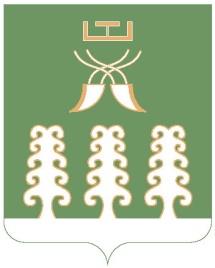 РЕСПУБЛИКА БАШКОРТОСТАНГЛАВА СЕЛЬСКОГО ПОСЕЛЕНИЯ ЗИРИКЛИНСКИЙ СЕЛЬСОВЕТМУНИЦИПАЛЬНОГО РАЙОНАШАРАНСКИЙ РАЙОН452641, Шаранский район, с.Зириклы, ул.Дружбы, 2Тел.(34769) 2-54-46, факс (34769) 2-54-45E-mail:zirikss@yandex.ru, http://zirikly. ruИНН 0251000711, ОГРН 1020200612948